Elephants Weekly PlanWeek Beginning 11th January 2021 Hi Elephants, welcome to your first week of on-line learning.  It’s going to be a bit different to last time as I get to see you almost every day . I’m really looking forward to your smiley faces in a morning and seeing the amazing work you are going to produce.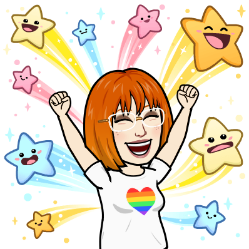 This plan will give you an idea about what we are going to be learning about in your lessons this week.  Don’t worry I will explain it all when I see you.  I have bought a special set of headphones with a microphone so hopefully you can all hear me clearly.  We are all new to this but I know we will work together to help each other and have a fab time learning.  There are lots of fun learning activities planned and a special delivery will be arriving this week.   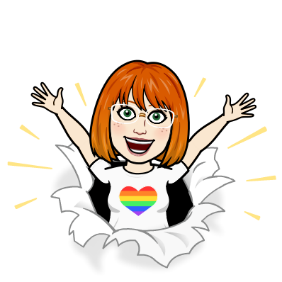 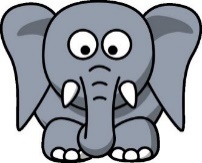 My Eager Elephants, are you ready?w/c 11th January 2021w/c 11th January 2021w/c 11th January 2021w/c 11th January 2021EnglishMathsSpelling / GrammarMonday 11thLog on to the lesson via your google calendar.  Because this is our first live lesson, we will talk about what on-line lessons will be like and what work you are expected to do.  We will just have a little chat about things.  Lots of the activities will be provided in documents which are PDF’s.  Mr Pearson has added to the blogs a document which tells you how to be able to write on the PDF. ActivityWhen we have finished on –line I want you to open the document Aesop’s fables for kids following the instructions. Have a go at using the pen to circle the morals of each of the stories and then hand in the document to me like you do your homework.Don’t worry if you can’t do it when we meet together again in a little bit we can talk about it. Log on to your lesson via your calendar. When you enter the fluent in 5 questions will be on the white board behind me.  Start working on solving them, show your working out, answers on a piece of paper.The focus of the lesson =  comparing statements. We will do this together and then there is a sheet for you to complete.  It is a PDF so have another go at opening it in Lumin like you did for the English task. This week we are going to focus our grammar work on speech marks / inverted commas. There is a sheet to complete adding in the speech marks “ _____”  to the short story.  It is a word document so just click and type straight into it. Monday 11thGuided ReadingLog on to our lesson from your calendar.  You will need a pencil and paper to write down your answers.Log on to your lesson via your calendar. When you enter the fluent in 5 questions will be on the white board behind me.  Start working on solving them, show your working out, answers on a piece of paper.The focus of the lesson =  comparing statements. We will do this together and then there is a sheet for you to complete.  It is a PDF so have another go at opening it in Lumin like you did for the English task. This week we are going to focus our grammar work on speech marks / inverted commas. There is a sheet to complete adding in the speech marks “ _____”  to the short story.  It is a word document so just click and type straight into it. Tuesday 12th Log on to your lesson via the google calendar. Today we are going to focus on the fable ‘The Boy who cried wolf’.   We will read the story and discuss it during our lesson. ActivityRead the story again and complete the comprehension questions. You should be able to edit this directly.Complete the sheet explaining what the moral of the story is. Extra – wordsearch.Log on to your lesson via google calendar.Behind me there will be the fluent in five questions written start working these out. We will then do some work together.The focus of the lesson = relating calculationswhen we finish the on-line lesson, open the worksheet using the Lumin PDF and write on your answers.Read the PowerPoint of the hare and the tortoise. Open the document.  It has a picture of the hare and the tortoise with a speech bubble.Type in each speech bubble  what you think the characters might say.Underneath now turn this into direct speech using the correct punctuation. e.g.  “I think I will have a little rest now,” said the hare. Tuesday 12th Guided ReadingLog on to our lesson from your calendar.  You will need a pencil and paper to write down your answers.Log on to your lesson via google calendar.Behind me there will be the fluent in five questions written start working these out. We will then do some work together.The focus of the lesson = relating calculationswhen we finish the on-line lesson, open the worksheet using the Lumin PDF and write on your answers.Read the PowerPoint of the hare and the tortoise. Open the document.  It has a picture of the hare and the tortoise with a speech bubble.Type in each speech bubble  what you think the characters might say.Underneath now turn this into direct speech using the correct punctuation. e.g.  “I think I will have a little rest now,” said the hare. Thursday 14tth Log on to your lesson via the google classroom.Today and tomorrow we are going to be exploring the fable ‘The Lion and the Mouse’.Activity.Answer the questions from the sheet, re-order the sentences.Today’s lesson you need to log on to mathletics.  I will have assigned specific tasks for you to complete.If you complete it keep practising on times table rockstars and hit the button to keep your times table knowledge and rapid recall going. Open the document and edit the sentences to make them correct.You must complete the first part which is just adding the speech marks.If you have time please have a go at the second part. Here you have to add all the punctuation. Friday 15th Log on to your lesson via the google classroom.We will discuss the different vocabulary and think of examples of each.ActivityOpen the text copy. Read it through.Underline the verbs redUnderline the adjectives greenUnderline the adverbs blue.Circle the   speech. Log on to your lesson via google calendar.Behind me there will be the fluent in five questions written start working these out. We will then do some work together.The focus of the lesson = multiply 2 digit by 1 digitWhen we finish the on-line lesson, open the worksheet using the Lumin PDF and write on your answers.Today we are going to focus on spelling.  Prefixes sub- tele-Put the PowerPoint on the screen and follow the instructions.  You will need to record your work on paper – nice neat handwriting is important. Photograph and upload your work. Monday11thPEI have included a sheet to explain this task, a PowerPoint showing different exercises and a record sheet for you to record your progress.This is the same for each week – use this time to get some fresh air and get your heart beating faster.  PEI have included a sheet to explain this task, a PowerPoint showing different exercises and a record sheet for you to record your progress.This is the same for each week – use this time to get some fresh air and get your heart beating faster.  PSHELog on to our google meet lesson and we can talk a bit about how our first day of on-line learning has gone.  What have been our successes and challenges?I will tell you a bit about what our topic is going to be for PSHE and some of the activities we are going to be completing and sharing with each other throughout the week.I will let you know all about the LPS+ curriculum and what this means for Friday afternoon. PSHELog on to our google meet lesson and we can talk a bit about how our first day of on-line learning has gone.  What have been our successes and challenges?I will tell you a bit about what our topic is going to be for PSHE and some of the activities we are going to be completing and sharing with each other throughout the week.I will let you know all about the LPS+ curriculum and what this means for Friday afternoon. Tuesday12thComputingWe are going to spend this half term focusing on on-line safety.We are going to be exploring a series of resources from the ‘Think u know’ website.  https://www.thinkuknow.co.uk/8_10/watch/ Today I want you to watch film 1.Open the activity booklet and complete section 1 from the google classwork page.ComputingWe are going to spend this half term focusing on on-line safety.We are going to be exploring a series of resources from the ‘Think u know’ website.  https://www.thinkuknow.co.uk/8_10/watch/ Today I want you to watch film 1.Open the activity booklet and complete section 1 from the google classwork page.Topic – HistoryLog on to our google meet lesson.I will talk to you all about our topic of the Romans, we will watch some clips, read some information, look at some pictures and discuss the evidence we see.I will explain to you all about the activities you are going to do tomorrow and you can ask me any questions you might have. Topic – HistoryLog on to our google meet lesson.I will talk to you all about our topic of the Romans, we will watch some clips, read some information, look at some pictures and discuss the evidence we see.I will explain to you all about the activities you are going to do tomorrow and you can ask me any questions you might have. Wednesday13thWriting taskOpen up the information sheet.  This has a picture at the top.   I would like you to spend this session writing a short story using this picture as inspiration. Underneath the picture is the start of the story.  You can either type the rest of the story underneath this or you can write it out on paper, photograph and upload it.  This choice can be yours. Here is a checklist of the things you must try to include in your story.Start your sentences in different ways.Direct speech – remember that punctuation. (You only really need 2 exchanges of speech)Include an adverbUse a preposition for time or placeCan use create a complex sentences using a subordinate clauseFocus, concentrate and spend about 40-45 minutes writing.  use the rest of the time to read it through and check it for punctuation, spelling and that each sentence makes sense. Writing taskOpen up the information sheet.  This has a picture at the top.   I would like you to spend this session writing a short story using this picture as inspiration. Underneath the picture is the start of the story.  You can either type the rest of the story underneath this or you can write it out on paper, photograph and upload it.  This choice can be yours. Here is a checklist of the things you must try to include in your story.Start your sentences in different ways.Direct speech – remember that punctuation. (You only really need 2 exchanges of speech)Include an adverbUse a preposition for time or placeCan use create a complex sentences using a subordinate clauseFocus, concentrate and spend about 40-45 minutes writing.  use the rest of the time to read it through and check it for punctuation, spelling and that each sentence makes sense. Writing taskOpen up the information sheet.  This has a picture at the top.   I would like you to spend this session writing a short story using this picture as inspiration. Underneath the picture is the start of the story.  You can either type the rest of the story underneath this or you can write it out on paper, photograph and upload it.  This choice can be yours. Here is a checklist of the things you must try to include in your story.Start your sentences in different ways.Direct speech – remember that punctuation. (You only really need 2 exchanges of speech)Include an adverbUse a preposition for time or placeCan use create a complex sentences using a subordinate clauseFocus, concentrate and spend about 40-45 minutes writing.  use the rest of the time to read it through and check it for punctuation, spelling and that each sentence makes sense. Writing taskOpen up the information sheet.  This has a picture at the top.   I would like you to spend this session writing a short story using this picture as inspiration. Underneath the picture is the start of the story.  You can either type the rest of the story underneath this or you can write it out on paper, photograph and upload it.  This choice can be yours. Here is a checklist of the things you must try to include in your story.Start your sentences in different ways.Direct speech – remember that punctuation. (You only really need 2 exchanges of speech)Include an adverbUse a preposition for time or placeCan use create a complex sentences using a subordinate clauseFocus, concentrate and spend about 40-45 minutes writing.  use the rest of the time to read it through and check it for punctuation, spelling and that each sentence makes sense. Wednesday13thTopic tasksI will explain the tasks on Tuesday afternoon and all the activities will be posted on the google classroom.  Any worksheet based ones must be completed first and then you will be able to choose from a selection of other projects and complete as many as possible.  There is additional time on Friday afternoon for you to continue with any of them.  Topic tasksI will explain the tasks on Tuesday afternoon and all the activities will be posted on the google classroom.  Any worksheet based ones must be completed first and then you will be able to choose from a selection of other projects and complete as many as possible.  There is additional time on Friday afternoon for you to continue with any of them.  Topic tasksI will explain the tasks on Tuesday afternoon and all the activities will be posted on the google classroom.  Any worksheet based ones must be completed first and then you will be able to choose from a selection of other projects and complete as many as possible.  There is additional time on Friday afternoon for you to continue with any of them.  Topic tasksI will explain the tasks on Tuesday afternoon and all the activities will be posted on the google classroom.  Any worksheet based ones must be completed first and then you will be able to choose from a selection of other projects and complete as many as possible.  There is additional time on Friday afternoon for you to continue with any of them.  Thursday14thScienceOur unit this half term is all about food and nutrition.Log on to our google meet lesson.  I will talk to you and show you some information.When I have finished you can find the activity information on google classroom and complete the task. FrenchThis is going to be the same lesson that the children will have in school with Mrs Roden.Her PowerPoint and activity will be uploaded onto google classroom. FrenchThis is going to be the same lesson that the children will have in school with Mrs Roden.Her PowerPoint and activity will be uploaded onto google classroom. RE and AssemblyLog on to our Google meet lesson.  Today we are going to be together as a whole class.  There will be all the home learners and the classroom will be joining us.  Please keep your microphones on mute as there are so many of us.Today we are going to get a chance to share with each other what we have been doing and I can tell you a bit more about the LPS+ afternoon tomorrow if you have any questions about it.Friday15thLPS+This term I have chosen the Food and Nutrition badge for you to work on.  This is perfect as it links to our Science and Design Technology topics which we are currently studying.  The information sheet which will explain all about it will be put in classwork on the google classwork section for you. This afternoon is time for you to work on this badge or you might want to spend some time continuing with the topic activities from Wednesday.  There are lots and lots of things you can learn about all of the topics we are doing.   As we go through you don’t have to just work on those from this Wednesday you can carry on with anything you have been doing and have enjoyed. LPS+This term I have chosen the Food and Nutrition badge for you to work on.  This is perfect as it links to our Science and Design Technology topics which we are currently studying.  The information sheet which will explain all about it will be put in classwork on the google classwork section for you. This afternoon is time for you to work on this badge or you might want to spend some time continuing with the topic activities from Wednesday.  There are lots and lots of things you can learn about all of the topics we are doing.   As we go through you don’t have to just work on those from this Wednesday you can carry on with anything you have been doing and have enjoyed. LPS+This term I have chosen the Food and Nutrition badge for you to work on.  This is perfect as it links to our Science and Design Technology topics which we are currently studying.  The information sheet which will explain all about it will be put in classwork on the google classwork section for you. This afternoon is time for you to work on this badge or you might want to spend some time continuing with the topic activities from Wednesday.  There are lots and lots of things you can learn about all of the topics we are doing.   As we go through you don’t have to just work on those from this Wednesday you can carry on with anything you have been doing and have enjoyed. LPS+This term I have chosen the Food and Nutrition badge for you to work on.  This is perfect as it links to our Science and Design Technology topics which we are currently studying.  The information sheet which will explain all about it will be put in classwork on the google classwork section for you. This afternoon is time for you to work on this badge or you might want to spend some time continuing with the topic activities from Wednesday.  There are lots and lots of things you can learn about all of the topics we are doing.   As we go through you don’t have to just work on those from this Wednesday you can carry on with anything you have been doing and have enjoyed. 